CONSILIUL LOCAL AL MUNICIPIULUI CÂMPINAJUDEŢUL PRAHOVAPROIECT DE HOTĂRÂRE Nr.2/10 ianuarie 2022privind aprobarea tarifelor pentru serviciul public de salubrizare prestat utilizatorilor casnici și non-casnici de către S.C. Floricon Salub S.R.L. 	Având în vedere referatul de aprobare nr.942/10 ianuarie 2022 al membrilor Comisiei administrație publică locală, juridic, relații cu publicul, servicii și comerț, muncă și probleme sociale, spațiu locativ, ș.a.m.d., prin care propun aprobarea tarifelor pentru serviciul public de salubrizare prestat utilizatorilor casnici și                   non-casnici de către S.C. Floricon Salub S.R.L.;Ținând seama de:	- raportul nr.1.733/14 ianuarie 2022, întocmit de Direcția economică din cadrul Primăriei Municipiului Câmpina;	- raportul nr.1.034/10 ianuarie 2022, întocmit de Serviciul administrarea domeniului public și privat din cadrul Primăriei Municipiului Câmpina;	- avizul comisiei de specialitate din cadrul Consiliului local al Municipiului Câmpina, respectiv Comisia buget, finanțe, programe finanțare europeană, administrarea domeniului public și privat și agricultură;	- avizul comisiei de specialitate din cadrul Consiliului local al Municipiului Câmpina, respectiv Comisia administrație publică locală, juridic, relații cu publicul, servicii și comerț, muncă și probleme sociale, spațiu locativ, ș.a.m.d.;	- avizul Secretarului General al Municipiului Câmpina, înregistrat sub nr.1.735/14 ianuarie 2022;	- Anunțul public înregistrat sub nr.1.755/14 ianuarie 2022 referitor la elaborarea unui proiect de hotărâre cu caracter normativ;	În conformitate cu prevederile:- art.5, alin.(5), art.7, alin.(15) și art.8, alin.(4) din Contractul de concesiune privind serviciul public de salubrizare a Municipiului Câmpina nr.16.844/                          23 decembrie 2002, modificat prin acte adiționale;- art.43, alin.(2), lit.”d”, alin.(4) și alin.(5) din Legea nr.51/2006 a serviciilor comunitare de utilităţi publice, republicată, cu modificările şi completările ulterioare;- art.6, alin.(1), lit.”l”, art.20, alin.(2), lit.”c” și art.25 din Legea nr.101/2006 a serviciului de salubrizare a localităţilor, republicată, cu modificările şi completările ulterioare;- H.G. nr.1071/2021 pentru stabilirea salariului de bază minim brut pe țară garantat în plată;- art.60, alin.(1), lit.”g” din O.U.G. nr.92/2021 privind regimul deșeurilor;- art.6, alin.(3) și art.30, alin.(1), lit.”c” din Legea nr.24/2000 privind normele de tehnică legislativă pentru elaborarea actelor normative, republicată, modificată și completată;- art.129, alin.(2), lit.”d” şi alin.(7), lit.”n” din O.U.G. nr.57/2019 privind Codul administrativ, cu modificările și completările ulterioare;În temeiul art.196, alin.(1), lit.”b”, coroborat cu art.139, alin.(1) din O.U.G. nr.57/2019 privind Codul administrativ, cu modificările și completările ulterioare;Consiliul local al Municipiului Câmpina adoptă prezenta hotărâre.	Art.1. – Aprobă tarifele pentru serviciul public de salubrizare prestat utilizatorilor casnici și non-casnici de către S.C. Floricon Salub S.R.L., aferente activităților de colectare, transport și depozitare a deșeurilor municipale, după cum urmează:Utilizatori casnici ( persoane fizice)Utilizatori non-casnici (persoane juridice)	Art.2. - Tarifele prevăzute la art.1 se aplică începând cu data de 1 februarie 2022, dată de la care își încetează valabilitatea H.C.L. nr.12/30 ianuarie 2020.Art.3. – Prezenta hotărâre se comunică:Instituţiei Prefectului Judeţului Prahova;Primarului Municipiului Câmpina;Direcţiei economice;Direcției juridice;S.C. Floricon Salub S.R.L. Câmpina.        Preşedinte de şedinţă,				             Contrasemnează,	     Consilier,					             Secretar General,                                                   	                                          Moldoveanu ElenaCâmpina, ____________ Nr. ____        ROMÂNIAJUDEŢUL PRAHOVA	MUNICIPIUL CAMPINA        CONSILIERINr.942/10 ianuarie 2022REFERAT DE APROBAREla proiectul de hotărâre privind aprobarea tarifelor pentruserviciul public de salubrizare prestat utilizatorilor casnici și non-casnici de către S.C. Floricon Salub S.R.L. 	Subsemnații: Gîrbăcică Adina, Dumitrache Liviu, Lupu Livia-Rodica, Sabo Aron și Ionescu Noemi-Ștefania - consilieri locali ai Municipiului Câmpina, membri ai Comisiei de specialitate administrație publică locală, juridic, relații cu publicul, servicii și comerț, ș.a.m.d., în conformitate cu prevederile art.136, alin.(1) și alin.(2) din O.U.G. nr.57/3 iulie 2019 privind Codul administrativ, cu modificările și completările ulterioare și art.6, alin.(3), art.30, alin.(1), lit.”c” din Legea nr.24/2000 privind normele de tehnică legislativă pentru elaborarea actelor normative, republicată, cu modificările și completările ulterioare, supunem analizei și aprobării Consiliului local proiectul de hotărâre privind aprobarea tarifelor pentru serviciul public de salubrizare prestat utilizatorilor casnici și                            non-casnici de către S.C. Floricon Salub S.R.L.Promovarea proiectului de hotărâre are la bază adresa S.C. Floricon Salub S.R.L. Câmpina nr.1507/22 decembrie 2021, înregistrată la Primăria Municipiului Câmpina sub nr.53686/24 decembrie 2021, prin care solicită aprobarea tarifelor pentru serviciul de salubrizare prestat utilizatorilor casnici și non-casnici de pe raza Municipiului Câmpina, pe baza memoriului tehnic și a fișelor de fundamentare întocmite în acest sens. Solicitarea de modificare a tarifelor este fundamentată pe creșterea salariului minim brut pe țară garantat în plată începând cu ianuarie 2022, pe evoluția generală a prețurilor și tarifelor din economie, a inflației, inclusiv cea aferentă serviciilor și, nu în ultimul rând, pe deprecierea monedei naționale. Având în vedere dispozițiile legale privind gestionarea deșeurilor, care instituie măsuri și obligații în vederea colectării selective și atingerii indicatorilor de performanță stabiliți prin contracte, propunem aprobarea acestor tarife, începând cu data de 1 februarie 2022.    Astfel, ținând cont de fundamentarea tehnico-economică a operatorului serviciului de salubrizare și de cele prezentate mai sus, propunem aprobarea tarifelor, conform părții dispozitive a proiectului de hotărâre.Cadrul legal aplicabil:- prevederile art.5, alin.(5), art.7, alin.(15) și art.8, alin.(4) din Contractul de concesiune privind serviciul public de salubrizare a Municipiului Câmpina nr.16.844/23 decembrie 2002, modificat prin acte adiționale;- prevederile art.43, alin.(2), lit.”d”, alin.(4) și alin.(5) din Legea nr.51/2006 a serviciilor comunitare de utilităţi publice, republicată, cu modificările şi completările ulterioare;- prevederile art.6, alin.(1), lit.”l”, art.20, alin.(2), lit.”c” și art.25 din Legea nr.101/2006 a serviciului de salubrizare a localităţilor, republicată, cu modificările şi completările ulterioare;- prevederile H.G. nr.1071/2021 pentru stabilirea salariului de bază minim brut pe țară garantat în plată;- prevederile art.60, alin.(1), lit.”g” din O.U.G. nr.92/2021 privind regimul deșeurilor;- prevederile art.129, alin.(2), lit.”d” şi alin.(7), lit.”n” și art.196, alin.(1), lit.”b”, coroborat cu art.139, alin.(1) din O.U.G. nr.57/2019 privind Codul administrativ, cu modificările și completările ulterioare.CONSILIERI,Gîrbăcică Adina _________Dumitrache Liviu ________Lupu Livia-Rodica _______Sabo Aron ______________Ionescu Noemi-Ștefania ____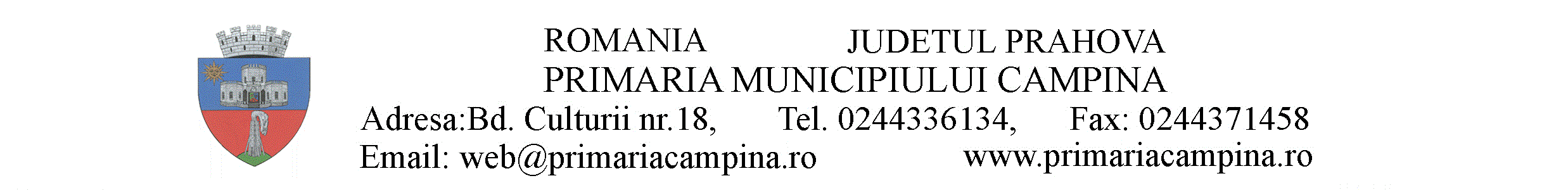 SECRETAR GENERALNr.1.735/14 ianuarie 2022A V I ZSecretarul General al Municipiului Câmpina, Județul Prahova, abilitat de dispozițiile art.243, alin.(1), lit.“a” din O.U.G. nr.57/3 iulie 2019 privind Codul administrativ, cu modificările și completările ulterioare, analizând proiectul de hotărâre inițiat care are la bază referatul de aprobare nr.942/10 ianuarie 2022, formulat de membrii Comisiei de specialitate din cadrul Consiliului local al Municipiului Câmpina - administrație publică locală, juridic, relații cu publicul, servicii și comerț, muncă și probleme sociale, spațiu locativ, ș.a.m.d.;Având în vedere:- raportul nr.1.733/14 ianuarie 2022, întocmit de Direcția economică din cadrul Primăriei Municipiului Câmpina;- raportul nr.1.034/10 ianuarie 2022, întocmit de Serviciul administrarea domeniului public și privat din cadrul Primăriei Municipiului Câmpina,	acordă AVIZ FAVORABIL, din punct de vedere al legalității, proiectului de hotărâre privind aprobarea tarifelor pentru serviciul public de salubrizare prestat utilizatorilor casnici și non-casnici de către S.C. Floricon Salub S.R.L.,  motivat de prevederile:- art.5, alin.(5), art.7, alin.(15) și art.8, alin.(4) din Contractul de concesiune privind serviciul public de salubrizare a Municipiului Câmpina nr.16.844/                          23 decembrie 2002, modificat prin acte adiționale;- art.43, alin.(2), lit.”d”, alin.(4) și alin.(5) din Legea nr.51/2006 a serviciilor comunitare de utilităţi publice, republicată, cu modificările şi completările ulterioare;- art.6, alin.(1), lit.”l”, art.20, alin.(2), lit.”c” și art.25 din Legea nr.101/2006 a serviciului de salubrizare a localităţilor, republicată, cu modificările şi completările ulterioare;- H.G. nr.1071/2021 pentru stabilirea salariului de bază minim brut pe țară garantat în plată;- art.60, alin.(1), lit.”g” din O.U.G. nr.92/2021 privind regimul deșeurilor;- art.6, alin.(3) și art.30, alin.(1), lit.”c” din Legea nr.24/2000 privind normele de tehnică legislativă pentru elaborarea actelor normative, republicată, modificată și completată;- art.129, alin.(2), lit.”d” şi alin.(7), lit.”n” și art.196, alin.(1), lit.”b”, coroborat cu art.139, alin.(1) din O.U.G. nr.57/2019 privind Codul administrativ, cu modificările și completările ulterioare.SECRETAR GENERAL,Elena Moldoveanuedit.B.L.Tip colectareTarif fără T.V.A.lei/persoană/lunăTarif cu T.V.A.lei/persoană/lunăColectare selectivă13,0115,48Colectare în amestec16,7719,96Tip colectareTip utilizatori non-casnici (persoane juridice)Tarif fără T.V.A.lei/mcTarif cu T.V.A.lei/mcColectare selectivăUtilizatori tip pj1 - agenți economici și instituții, cu excepția Primăriei și a instituțiilor din subordine133,40158,75Colectare selectivăUtilizatori tip pj2 - Primăria și instituțiile din subordine129,94154,63Colectare în amestecUtilizatori tip pj1 - agenți economici și instituții, cu excepția Primăriei și a instituțiilor din subordine148,40177,07Colectare în amestecUtilizatori tip pj2 - Primăria și instituțiile din subordine145,02172,57